Publicado en  el 18/10/2016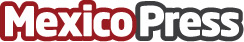 Nueva entrega de Power Rangers en 2017Mega Battle Mighty Morphin estará disponible a partir del próximo mes de enero. La empresa Bandai Namco ha añadido varías mejoras al videojuego para mejorar la jugabilidadDatos de contacto:Nota de prensa publicada en: https://www.mexicopress.com.mx/nueva-entrega-de-power-rangers-en-2017 Categorías: Imágen y sonido Juegos Infantil Entretenimiento E-Commerce Gaming http://www.mexicopress.com.mx